Curriculum overview 2020/2021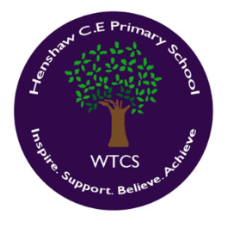 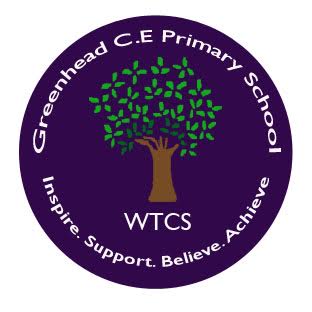 Years 1 and 2Autumn 1Autumn 2Spring 1Spring 2Summer 1Summer 2Cycle AMemory BoxWriggle and CrawlBright Lights, Big CityMuck, Mess and MixturesLand AhoyEnchanted WoodlandMemorable experienceTeddy bears' picnicVisit local woodland, heathland or countryside area to do a Minibeast hunt.Tea with the QueenMessy mixtures morningMake a boat, sink a ship and sing a sea shanty!Grace Darling Museum visitVisit a local woodlandInnovate challengeSpecial memories boxLifecycle presentationMarley the meerkat's trip to LondonBig messy art exhibitionSearch the school grounds for Captain Greenbeard’s treasureA woodland party for Mr FoxMain Learning ThemesEnglish:RecountsDiary writingRhymes and mnemonicsDescriptionsInformation booksGeography:Fieldwork in the local environmentHistory:Changes within living memoryEnglish:Lists and LeafletsInstructionsReviews & information booksPoetryWriting for different purposes.Science:Living Things and their HabitatsAnimals, including HumansWorking ScientificallyEnglish:Recountslabels & captionsAdventure NarrativeInstructionsE mailsScience:Everyday materials Working scientificallyGeography:Countries and capital cities of the UK (London focus); Using locational language; Using maps; Geographical similarities and differencesHistory:Great Fire of LondonEnglish:Labels, lists and captions.RecipesPoetryNarrative LeafletsScience:Everyday Materials Working ScientificallyArt and DT:Printing Food landscapesMixed media pictures and collagesColour mixingUsing clayFood tastingOrigins of foodHealthy mealsFollowing recipes Designing an outdoor kitchenEnglish:NarrativesInformation booksDescriptionsPoetryPostcardsScience:Everyday materialsWorking scientificallyGeography:Using and making mapsLocation knowledgeUsing and giving directionArt and Design:Observational drawing and printingICT:Programming and using presentation softwareD&T:Mechanisms and structuresHistory: Significant historical people- Captain James Cook and Grace DarlingThe sinking of the TitanicMusic:Sea shanties English:RecountsInformation books & lettersLists & instructionsNarrativesScience:Plants and animals Identifying and classifyingGeography:Making mapsArt and DT:Working with natural materialsDrawing and paintingBuilding structures Making party foodCycle BDinosaur planetMoon ZoomSplendid SkiesStreet DetectivesThe Scented GardenBeachcombersMemorable experienceVisit a natural history museum to see real life dinosaur bones, models and fossils. Hancock Museum visit/ Walking with dinosaursAlien CrashNature’s treasures walkBecome street detectives! Explain that the children are detectives looking for clues about the past and the present to find out about changes that have taken place in the area over the years.Visit to a garden centre or floristSeaside Visit/ Rock PoolingInnovate challengeShare your dino knowledge with another class − or even another school! Open your own dinosaur museum or exhibition and help others understand more about these fascinating creatures.Help the alien find his way. Flying balloonsRespond to the Lord Mayor’s letter to improve the communityMake a fragrant giftCreate a sea creatureMain Learning ThemesEnglish:Fact filesPoetry and riddlesNon-chronological reportsNarrativeWriting for different purposesHistory:Events beyond living memorySignificant individuals- Mary AnningArt and Design:Large and small scale modellingICT:Programming a floor robotStop motion animationDT:Design and making Geography:Locating continents and oceansMusic:PercussionPE:Dance and tactile games Science:Plants and animals English:PostersCharacter profilesNon-chronological reports AdvertsScience fictionScience:Properties of everyday materialsWorking scientificallyHistory:Significant people - Astronauts; Changes within living memoryEnglish:RecountsPerformance PoetryPostcardsNon-chronological reportsScience:Seasonal changesGeography:Seasonal and daily weather patternsHistory:Significant individuals - Sir Francis BeaufortEnglish:Recounts and captionsNursery rhymesInstructionsAdvertsDiary writing History:Changes within living memoryLocal significant peoplePlaces and events in the local area- farmers marketArt and Design:Famous local artistsPainting, drawing and collaging views from the local areaICT: Photo storiesAlgorithms D&T:Selecting tools and materialsBaking form Farmers MarketSign making Designing building Geography:Fieldwork in the local areaHuman and physical featuresUsing and making maps with keysLooking at aerial images Science: Identifying everyday materialsIdentifying plants in the local area P.E: Measurement and statistics English:Recounts; Non-chronological reports; Instructions; Narrative; Information booksScience:PlantsGeography:Plants in the local environmentPlants of the worldArt and DT:Observational DrawingSculptureFlower-pressingFamous Artist Van GoughMaking fragrant productsEnglish:Labels, Lists and captions; Tongue twistersNarrativeLettersNon-fiction booksScience:HabitatsLiving and Non-living ThingsFood ChainsBasic Needs of Animals; Working ScientificallyArt and DT:Sketchbooks; 3-D modelling Sand artSeascapesFinger puppetsYears 3 and 4Autumn 1Autumn 2Spring 1Spring 2Summer 1Summer 2Cycle ATribal TalesPotionsGods and MortalsBlue AbyssTremorsBurps, Bottoms and BileMemorable experienceDiscover a prehistoric site in the local area by studying Ordinance Survey maps and searching online. Before visiting, ask the children to use a range of resources, including maps, plans, websites and aerial images, to find out as much as they can about the site and share information through discussion.Visit CastleriggAlice in Wonderland discovery trail Meet ZeusVisit the aquarium at Tynemouth to gain a unique insight into the world of the deep. Observe aquatic life, finding out about the different species that live in the depths of the world’s seas and oceans.Take part in a rock hunt, unearthing rocks, stones and fossils from an interesting outdoor location such as the seashore, a river bed, or a rocky outcrop.Visit a local dentistInnovate challengeYou can choose to use earth, timber or stones to build it, but it must face the direction in which the sun rises. You must work together as a tribe to construct your monument.Create a potionPandora’s BoxTo promote the beauty and magic of the world’s oceans, you have been asked by the Ocean Conservation Society to create a 3-D art exhibition about the intriguing phenomenon of bioluminescence in deep sea creatures!Write a letter with urgent concern Make a model of the digestive systemMain learning themesEnglish:Information booksAdventure narrativeFact filesLettersPoetry using similes and metaphorsHistory:Pre-historic Britain from Stone Age to Iron AgeArt and Design:Neolithic artClay beakersIron age jewelleryD&T:Tool design and making Building structuresGeography:Field workHuman and physical geography Using maps and aerial images Science:Plants, light and working scientifically English:Labels & InstructionsLetter writingPlay scriptsNon-chronological reportsClassic poetryScience:States of matterHistory:Historic use of potionsArt and Design:DesignClay workCrayon artPhotographyDT:Product developmentMusic:ImprovisingPerformingPE:DanceInvasion Games SwimmingICT:E safety Cyber bullyingPresenting informationEnglish:Character profilesDiary writingInstructions and commandsMyths and LegendsCharacter descriptions History:Ancient GreeceArt and Design:3D SculpturesGreek art and designICT:Using presentation softwareD&TMoving partsModel making Geography:Ancient and modern day GreeceGeographical featuresUsing maps PE:AthleticsBattle formationDanceEnglish:Poetry using personificationDilemma storiesBiographyPersuasive lettersBallads Art and design:Observational drawings3D modelsClay sculpturesAnthony GormleyBoutiques artPrintingFamous seascapesICT:ProgrammingVideo editingMultimedia presentations D&T:Submarine designWorking modelsGeography:Seas and oceans of the worldThe great barrier reefEnvironmental issuesHistory:19th Century ocean exploration Science:Living things and their habitatsAnimals including humansWorking scientificallyEnglish:RecountsHistorical narrativeNarrative using personificationNewspaper reportsPoetry Geography:Volcanos and earthquakesArt and design:Sculpture PhotographyICT:Presenting information D&T:StructuresHistory:Ancient RomePompeiiMusic:Composition PE:Outdoor and adventure challengesScience:RocksEnglish:Fact filesExplanations using idiomsFantasy narrativeSlogansPersuasive textsScience:Teeth typesTooth decay and hygiene Digestive systemWorking scientificallyICT:Digital imagesAlgorithms VideosD&T:Healthy foodsTextilesWorking modelsMusic:Composing lyrics Cycle B1066PredatorI am WarriorUrban PioneersTraders and RaidersScrumdiddlyumptious Memorable experienceChoose children to play Harold and his challengers. Backed by a council of advisers (the Witan), each challenger and Harold should present their claim to the throne.Organise an animal experience so that children can observe a range of predatory birds, insects, reptiles, amphibians and other animals. Invite an animal expert or ranger to run a hands-on workshop, talking about each of the animals and encouraging the children to observe how they move and feed.Invaders! Divide the children into two groups and give each a different coloured tag. Tell one group they are the Celts, tribespeople who lived in England over 2000 years ago. The second group are Romans, a vast and sophisticated army who have travelled from Italy to invade Great Britain.Let the children get a multisensory feel for busy, buzzing urban life! Hop on public transport and take a trip to the local city or town centre. Visit important buildings such as the city or town hall, main square and tourist office, and make a simple sketch map of their route using symbols and a key.Challenge the children to make their own sailing boats, big enough to carry them and their fellow Saxons along with all their weapons, tools, belongings, supplies and farm animals. Each boat must seat at least eight oarsmen, with room for some supplies, and be strong enough to fend off attacks!Visit a local shop or supermarket to find out about different types of food sold, reading signs and labels to find out where produce is from. Choose a selection of fresh fruits and vegetables that can be brought back to the classroom to investigate.Innovate challengeDesign a castleCombine plants, animals and humans to make the ultimate predator.Join our legions, footmen and cavalry with Pugio and Gladius aloft, to invade and conquer.Urban artists create art about where they live. It often reflects their experience, opinions and passion for city life. As part of the New Urban Art movement, you have been commissioned to create an exclusive piece of collaborative art. Use your creativity to show how you feel about your town or city.Although the Vikings and Anglo-Saxons were at loggerheads most of the time, they actually had much in common. Both civilisations contained farming people, warriors and raiders who were determined to conquer new lands. Today is a rare occasion! The Vikings and Anglo-Saxons are meeting at a Trade Fair to talk, share expertise and trade their wares.We are currently seeking ideas for a range of fresh and tempting new smoothie recipes to add to our existing menu, to be sold in our worldwide stores. Winning applicants will have the opportunity to become part of our highly regarded design and development team- create an award winning smoothie!Main learning themesEnglish: Job applications, Kennings, Diaries, Play-scripts, LettersHistory: 1066-The Norman ConquestArt & Design:The Bayeux Tapestry, Drawing, EmbroideryComputing:Searching the web, Online maps, Creating presentationsD&T:Making Norman helmets, Designing drawbridges and castles, Making a Domesday BookGeography: Human and Physical features in the local areaMathematics: Data handlingPE: Target games, Attacking and defending gamesPSHE:Dealing with conflictEnglish: Recounts, Leaflets, Poetry, Dilemma stories, SpeechesScience: Food chains, Fossils, Plant parts and function, Water transportation in plants, Skeletal systems, Working scientificallyArt & Design:3-D scale modelsComputing: Algorithms, Flow diagrams, Online research, Using logical reasoning, Graphics software, Digital presentationsD&T:Selecting and using materials (collage and textiles)Geography:Fieldwork, Using maps to locate countries and continents.PE:Comparing performances, Competitive games (attack and defence tactics)English:Soliloquies, Historical narrative, Play scripts, Instructions, Invitations and menus, LettersHistory:The Roman Empire and its impact on BritainArt & Design:Drawing, Sculpture, Mosaic, Jewellery makingD&T:Shields and helmets, Roman food, Roman designGeography:Comparing Britain and Italy, Using maps, Locational knowledge, Human and physical geographyPE: Competitive games, Building strength and agilityPSHE:Recognising achievementsEnglish: Leaflets, Free verse poetry, Autobiography, Email, Signs and slogansArt & Design:Photography, Graffiti art, Observational drawingComputing: Digital maps, Programming, Audio recording, Using search engines effectivelyGeography:Geographical skills and fieldwork History:A local history studyPSHE:Being safe, Presenting own opinionsEnglish:Reports, Character profiles, Myths and Legends, Poetry, Historical narrativeHistory:Anglos Saxons and VikingsArt and Design:Patterns and print makingComputing:Animation, Digital imagesD&T:Jewellery and weapon making, Models of Anglo-Saxon homes, Clay rune stonesGeography:Using maps, Settlements, EuropeMusic: Singing and composing lyricsPE: Competitive games, Attack and defence skills English:Recounts, Recipes and Instructions, Nonsense poetry, Non-chronological reports, AdvertsD&T:Cooking and nutritionArt & Design:SculptureComputing: Web searches, EmailsGeography:Food miles and fair tradeHistory:Significant individuals- James LindLanguages: Food vocabularyMusic: Vegetable orchestraPE: ExerciseScience: NutritionYears 5 and 6Autumn 1Autumn 2Spring 1Spring 2Summer 1Summer 2Cycle APharaoh’sGallery RebelsPeasants, Princes and PestilenceIDOff with her headRevolutionMemorable experienceDim the lights, wait for quiet and roll your sleeves up to create a shadow play mummification scene!Visit a local or national art gallery to view an art exhibition. Engage in conversations about work seen, discussing artistic features such as composition, colour, form and meaning.Meet ‘Pestilence’ (a hooded and shady character spoiled with foul-smelling boils and revolting sores) and hear his tragic tale of death and destruction. Encourage children to listen carefully, asking questions to find out who, where, what and why. Pestilence could also have a pet rat by his side and a range of artefacts to show, including medicinal herbs and a cross. Encourage the children to probe the meaning of these.Meet John Doe! He is an unidentified male figure with no distinguishing features. He has no identity of his own and needs help to create his own persona, drawn from the best features of those he meets. He carries a bag in which he collects traits and features, and uses these to generate a new (if a little mixed up) identity.
When the children hear John Doe’s sorry tale, encourage them to offer him a slip of paper on which they have written down their best feature or trait. Explain to John Doe why they have offered him that feature.
John Doe could be a visiting adult wearing a featureless mask or even a plain morph suit hired from a local fancy dress shop!Meet the ailing figure of Elizabeth I as she speaks from her deathbed in front of an imposing portrait of her beloved father, King Henry VIII. She waits until she cannot be overheard… then reveals a miniature portrait of her mother, Anne Boleyn, executed on the orders of her own father when Elizabeth was just two years old. Elizabeth is still desperate to know the truth about her parents’ disastrous relationship and whether her mother was really guilty. Can you help her?Visit a Victorian classroom or living history centre to experience what school was like for children in Victorian times. Write on slates, learn the three ‘Rs’ and take part in practical lessons such as woodwork, cooking and sewing. Find out about the daily routines of the Victorian school day and make comparisons with life in schools today.
Children should come dressed in role and be prepared to be punished for any sniggering or unruly behaviour! Back at school, look back at photographs of the day and remember important learning points about Victorian schools.Innovate challengeMy name is Ramose and I work here in the Beautiful House preparing bodies of the rich for their journey into the afterlife. My usual assistant, Ammit, is a little under the weather and so I’m asking for your help.I am expecting the arrival of the body of a young wealthy male. I will prepare his body but would ask you to do the rest. I will oversee the quality of your work.I’m working on a fun, miniature section of the exhibition to attract a younger audience called ‘Suspended Treasures’.I need lots of exhibits! Could you help me? You’ll need to use your science skills as well as your art skills! Let me know if you’re interested and how you get on!Scientists worked tirelessly overnight, excavating the group of bodies carefully. However, passers-by were concerned to see that the scientists appeared to be working without masks. Professor of Bacteriology, Bob Bailey told us, ‘This bacteria has lain dormant for over 700 years, the public do not have to worry about anything’. The Museum of London Archaeology hopes to rebury the bodies on the site or at a cemetery.On leaving the excavation site, Bob Bailey begins to feel a little unwell. Sniffing and sneezing he makes his way home on the London Tube.A teaching assistant’s handbag has been taken from the school staff room. When police arrive on the scene the room is in a mess, coffee cups are everywhere and coats and bags are strewn about the floor. The police have surveyed the scene and say there is little they can do. Look at the crime report below and decide what you would do.Meet the tragic figure of Queen Anne Boleyn, speaking from her room in the Tower. She has been arrested, and is about to stand trial in front of 2000 spectators. Find out who she thinks has framed her and what she thinks of her husband, King Henry VIII.Next, Henry has his turn to speak and present his case. He wants you to support him and rid both him and his country of this wicked traitor who has borne him no heir.Whose side will you take on this reopened case?It is 1851, the year of the Great Exhibition at the Crystal Palace. Queen Victoria is holding an end-of-exhibition dinner, which will be attended by some of the richest and most influential politicians and businessmen of the time! In keeping with the nature of the exhibition, she has decided to invite extra guests who are promoting special social and industrial causes. She has given her royal permission for each of these guests to have two minutes in which to present their cause to the party and attract sponsorship and investment.This is a fantastic opportunity to persuade the Queen and other people of influence to help you with your cause… over to you!Main learning themesEnglish:Chronological reports, Fact files, Research skills, Mystery stories, Play scriptsHistory: Ancient EgyptArt & Design:Drawing artefacts, Headwear, Hieroglyphic amuletsD&T:Clay water carriers, Egyptian food, Model tombs and pyramidsGeography:Human and physical features of Egypt, The River Nile, TourismPSHE: Moral issues, Customs and beliefs, Role playing Egyptian citizensEnglish:Research, Short narrative, Expressionist poetry, Surrealist narrative, ExplanationsArt & Design:Great artists of the 19th and 20th centuriesComputing: Collecting, evaluating and presenting information D&T: Selecting and using tools and materialsGeography:Locational knowledgeMusic:Listening, improvising and composingP.E: DancePSHE:EmotionsScience:LightEnglish:Narrative using personification, Journals, English poetry, Persuasive speech, LettersHistory:14th Century EnglandComputing:Collecting, evaluating and presenting data and informationD&T: Sketch books, Printmaking, Historical recipesGeography:Using mapsMusic:Composing and singingPE: Dance, Historical games, Battle re-enactmentScience: Working scientifically, Living thingsEnglish:Descriptions/ narrative, Non-chronological reports, Adverts, Facts and opinions/ tributes, CalligramsScience:Classification, Families and inheritance, Working scientifically Art & Design: Portraiture and figurines Computing:Select, use and combine a variety of software, Photo stories , E-SafetyD&T:Using tools, Design, Fashion and clothing Geography:Local communityHistory: Social reformersMusic:Appraising, Listening to voicesPE:Physical challengesPSHE:Identity, Personal views and opinions, My place, Recognising strengths English:Biographies, Poetry and riddles, Newspaper reports, Persuasive letters, Dialogues History:The TudorsArt & Design:Portraits, Sketching Tudor fashions, 3D ModellingComputing: Research, Data handling, PresentationGeography:Historic mapsMusic:Tudor music, CompositionPE: Tudor dancePSHE:Rules and consequences English:Non-chronological reports, Historical fiction, Biographies, Limericks, Diary writing/ JournalsHistory:The VictoriansArt & Design:Artists of the Victorian period, PrintingComputing:Digital photographyD&T:Victorian home craft, Model building Geography:Cities and transport in Victorian times, Using mapsMusic:Victorian parlour songsPE:ExercisePSHE:Reflecting on achievementsScience:ElectricityCycle BScream machineAlchemy IslandHola MexicoAllotmentFrozen KingdomA Child’s WarMemorable experienceHold on tight and get ready to roll! Take the children on a class visit to a fairground, theme or adventure park and invite parents and carers along to help. Encourage children to go on or watch rides that swing, spin, roll and loop. Can they investigate and take photos of the rides’ mechanisms? How do the different rides work and what forces are at play? Ask them to explain how the rides affect their bodies, describing the impact of different forces. Make sure that they soak up the atmosphere, including the whiff of hot dogs and the screams of delight. It’s going to be a fun-packed day, so remember to capture the excitement with a digital recorder. If a real visit isn’t possible, replace it with the Computing activity on page 5.Dim the lights and play some eerie music to create a magical atmosphere as you welcome the Chief Alchemist’s apprentice into your classroom. Under his arm, he carries a golden box containing a map, a key for the map, a riddle and a range of scientific samples from a magical place called Alchemy Island. Wait for the Chief Alchemist’s apprentice to read the riddle and give the children their first task. Can they work out where their journey begins?Listen to and watch a traditional Mexican musical performance, such as the mariachi or ranchera. Encourage the children to move their bodies freely to the music, using percussion such as tambourines, maracas and hand drums to accentuate and drive their movement. After all that exertion, take a refreshing sip of Latin limeade or a cool sangrita made from tomato and orange juice!
Music is very important in Mexican culture and is always part of a celebration, whether big or small. Remember to take lots of video footage and digital photographs to record and remember the experience!Visit a local allotment site to observe what the local community members are growing and how the land is used. Notice the structures created on the allotment plots: you’ll probably spot greenhouses, storage sheds and growing frames. Pre-arrange with an allotment holder who is willing to meet the children and share their passion for allotment work. On site, take photographs, draw sketch maps and ask questions of those who tend the land. Find ways to measure the perimeter of different plots. Perhaps the children can join in with some digging, weeding, planting, propagating and harvesting! Take samples of food grown at the allotments back to school to taste and enjoy.Make a giant iceberg! Freeze water in a large balloon or clear plastic bag overnight. Once frozen, remove and place in a large container of water. Observe how the iceberg sits in the water and how it changes over time.Imagine leaving home for an unknown period of time, packing your belongings in a small box, no bigger than a shoe box. Ask children to think carefully what they would need and to bring their box of belongings into school.InnovateEngineers should design a model ride that:can carry two people in a single carriageuses a cam, pulley or geared mechanismincludes safety features that protect the rider.Submissions must be in the form of a working prototype, with a range of evidence that proves it can protect two uncooked eggs from breaking on a test ride. Submissions must include any data from test results and photographic evidence.Shortlisted design teams will receive a visit from an engineering representative.The UK’s largest video game company is making a new game based on your adventure on Alchemy Island. The game needs a soundtrack that will wow gamers as they play their way through the trickiest levels.Use your experience and the skills you’ve learnt to recreate the magic of Alchemy Island with sounds and music. Then pitch your ideas to the game company’s board of directors!You’ll have just 90 seconds to impress them!To be held at Chichén Itza temple on the third day of the new moon.Your village is invited to play for the gods, in a processional march, to fill the air with musical sounds, the beat of drums, the rattle of shells and the haunting sound of pottery flutes.Do not be late and remember to dress for the occasion.Farmers’ Markets, where local farmers and growers can sell their produce directly to the public, are increasingly popular in the UK. Use your connections with the folks down at your local allotment to stock your stalls and hold your very own farmers’ market. You can also sell the produce and goods you’ve grown or made yourself.The money you raise can help maintain or buy something new for your school.S.O.S Urgent Memo FAO: Rescue staff @ Ice Station 54 You have a window of 12 hours maximum to devise a rescue plan, after which it is estimated the ship will become submerged and lives lost.War is Over! ‘Yesterday morning, at 2:41am, at General Eisenhower’s Headquarters, General Jodl, the representative of the German High Command and of Grand Admiral Doenitz, the designated head of the German State, signed the act of unconditional surrender of all German land, sea and air forces in Europe to the Allied Expeditionary Force, and simultaneously to the Soviet High Command.’Winston Churchill  May 8th 1945Main learning themesEnglish:Poetry, Short Narrative with dialogue, Signage and emails, Adverts, Non-fiction booksScience: Forces, Properties of everyday materials, Mechanisms, Working scientificallyArt & Design:Photography and image editingComputing:Digital photography, Creating digital maps, Effective online research, Logical reasoning and algorithms, Safe and respectful use of technology, Online discussion, Digital postersD&T:Ride design, Programming models, Mechanical systems, Working models, Evaluation, Food Geography:Theme parks in the UK and overseasPSHE: Discussion and debateEnglish:Fantasy narrative, Non-chronological reports, Soliloquies, Poetry, LyricsMusic:Composing, Recording and editing software, Atmospheric music, Graphic scoresComputing:Digital photography, Debugging programs, GamingD&T:Electrical circuits, Designing a board gameGeography:Map reading, Using co-ordinates, Human and physical featuresScience:Properties and change of materials, Working scientifically English:Invitations, Postcards, Instructions, Myths and legends, PoetryMusic:Mexican music, Musical notationArt & Design:Sculpture, Maya art, CarvingComputing:Online research, Digital presentationD&T:Food of Mexico, Evaluating and making instrumentsGeography:Using maps, Human and physical geography of Mexico History:Ancient Maya civilisationPE: Mexican danceScience:Light and shadowsEnglish:Non-chronological reports, Instructions, Explanations, Narrative, PoetryGeography:Land use, Food origin, Geographical skills and fieldwork, Map work, ClimateArt & Design:Botanical drawing and painting, Wire sculptureComputing:Using the web, word processingD&T:Cooking and nutrition, Making planters, Making structures for growing plantsPSHE: Taking responsibilityScience:Plant reproduction and life cycles, Life cycles of mammals, amphibians, insects and birds, Working scientifically English:Chronological reports, Short narrative, Diaries, Haiku poetry, Letter writingGeography:Features of the polar regionsArt & Design:Photography, Painting, Block printingComputing:Collecting, Evaluating and presenting informationD&T: Building an iglooHistory:Emigration and exploration in the early 1900’sMusic:SoundscapesPE: Outdoor adventure, OrienteeringPSHE:Care of the environmentScience:Living things and their habitatsEnglish:Letters, Diaries, Persuasive writing, Narrative dialogue, Speeches History:The Second World WarComputing:Using search technologies, Using presentation softwareD&T:Following recipes, Building structuresGeography:Human geography, Cities of the UKMusic:Listening, performing and composingPE:Competitive games, dancePSHE:Empathising with people in different times